Literacy Homework due in 14.06.17In class the children have been focusing on persuasive texts, and getting to know the text ‘Oatlands Village.’ For homework, please can children ‘unpick’ the text by identifying and underlining the VCOP.1.  Underline  in purple (with a ruler) any great VOCABULARY you find - adjectives, adverbs, similes, powerful verbs.2.  Underline in red (with a ruler) any CONNECTIVES you can find.3.  Underline in orange (with a ruler) any OPENERS you can find.4.  Underline in green (with a ruler) examples of each type of PUNCTUATION used.5.  Also write down anything from your underlining or from what you have read that you might like to magpie.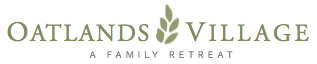 Are you ever bored at the weekend? Are the kids driving you crazy? Why not head straight to Oatlands and enter a world of wonder?With a wealth of history and a variety of shops, activities, and flavours (from the delightful restaurant or chocolatier), Oatlands Village has been considered an island treasure and a pleasant destination to retreat to with the whole family.Mini-GolfOatlands Village is home to the island’s leading mini-golf course, with 14 holes to keep you guessing, concentrating and maybe feeling a little frustrated. Holes in one are few and far between, but they do happen! It’s perfect for getting the family out together, team building tournaments or a kids birthday party. The Jungle House Don’t forget The Jungle house! It is every child’s dream. Some of the amazing activities include: climbing ropes, crawling through pipes, playing in ball pits and navigating through a network of obstacles.  Being indoors, The Jungle House is a great place for rainy days as it keeps children entertained for hours! However, when the sun’s shining, the welcoming play area and outdoor activities are also enjoyable. In addition, The Jungle House provides refreshments and snacks for when energy levels are low!CafeOur charming cafe is open all year round for breakfast, morning coffees, lunches and afternoon teas. Open daily from 9-5pm every day, we’re proud to serve freshly cooked food. There is ample parking, a great gift shop and plenty more so why not join us for a fun day out!